ПРОЕКТ                                                                                                                   В соответствии с Градостроительным кодексом Российской Федерации, Федеральным законом от 06.10.2003 № 131-ФЗ «Об общих принципах организации местного самоуправления в Российской Федерации», Уставом муниципального образования муниципального района «Койгородский», администрация МР «Койгородский» постановляет:1. Назначить и провести публичные слушания по «Проекту внесения изменений в Правила землепользования и застройки сельского поселения «Подзь» Койгородского района Республики Коми», утвержденные постановлением администрации МР «Койгородский от 24.11.2016г. № 37/11, согласно приложению.Публичные слушания провести 22 декабря 2016г. с 17:00 часов в зале заседаний  администрации сельского поселения «Подзь» по адресу: Республика Коми, Койгородский район, пст.Подзь, ул.Советская, д.15.2. Настоящее постановление вступает в силу с даты официального опубликования в Информационном вестнике Совета и администрации МР «Койгородский», на официальном сайте администрации МР «Койгородский», в местах, определенных Уставом сельского поселения «Подзь».3. Контроль за исполнением настоящего постановления возложить на первого заместителя руководителя администрации МР «Койгородский"- начальника отдела строительства и жилищно-коммунального хозяйства. Руководитель администрации       		        	            Л.Ю.Ушакова МР «Койгородский»подготовил: Клинцов А.Ю.Приложение                                                                                                         К постановлению администрации                                                                                       МР «Койгородский» от   .12.2016 г. №    Проект изменений  в Правила землепользования и застройки сельского поселения «Подзь» Койгородского района Республики КомиВ статье 57 «Перечень видов разрешенного использования земельных участков, объектов капитального строительства и предельные параметры разрешенного строительства, реконструкции объектов капитального строительства в зоне объектов сельскохозяйственного назначения (СХ-1,2)» включить:     1. Условно разрешенные виды  использования земельных участков и объектов капитального строительства (СХ-1,2):-размещение объектов связи, радиовещания, телевидения, включая воздушные радиорелейные, надземные и подземные кабельные линии связи, линии радиофикации, антенные поля, усилительные пункты на кабельных линиях связи, инфраструктуру спутниковой связи и телерадиовещания  В статье 58 абзац «Предельные размеры земельных участков и предельные параметры разрешенного строительства, реконструкции объектов капитального строительства (СХ-1,2)» дополнить пунктами :Ограничения использования земельных участков и объектов капитального строительства и требования к размерам земельных участков и параметрам разрешенного строительства, реконструкции объектов капитального строительства в соответствии со следующими документами:СанПиН 2.2.1/2.1.1.1200-03 «Санитарно-защитные зоны и санитарная классификация предприятий, сооружений и иных объектов»;СП 42.13330.2011, п. 14.6 «СНиП 2.07.01-89* Градостроительство. Планировка и застройка городских и сельских поселений»;Другие действующие нормативные документы и технические регламенты.Предельные размеры земельных участков, в том числе их площадьминимальная ширина земельного участка 10 метров;минимальная площадь земельного участка 400 кв.м.;максимальная площадь земельного участка -2500 кв.м.Минимальные отступы от границ земельных участков в целях определения места допустимого размещения зданий и сооружений – 3 м., за исключением:от красной линии улиц 5 м,Максимальный процент застройки в границах земельного участка 15%. Предельное количество этажей -1 этаж.Администрация  муниципального района“Койгородский”Администрация  муниципального района“Койгородский”Администрация  муниципального района“Койгородский”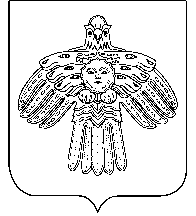 “Койгорт ”муниципальнй районсаадминистрация “Койгорт ”муниципальнй районсаадминистрация ПОСТАНОВЛЕНИЕШУÖМот2016 г.№ № 	с. Койгородок	с. Койгородок	с. КойгородокО проекте внесения изменений и дополнений в Постановление администрации МР «Койгородский» от 24.11.2016г № 37/11 «Об утверждении Правил землепользования и застройки сельского поселения «Подзь»»